JEDILNIK PREDŠOLSKIH OTROK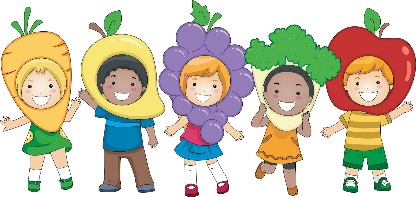 MAREC 2018 DOPOLDANSKA MALICA: Sadna malicaSestavila: Ana Gril * V vrtcu imajo otroci ves čaj na voljo manj sladek čaj, vodo in sadje**V primeru težav z dobavo živil si pridržujemo pravico do spremembe jedilnika. ***Alergeni: Skladno z Uredbo EU (Št. 1169/2011), se morajo v obratih javne prehrane označevati vse snovi, ki lahko povzročajo alergije ali preobčutljivosti (tako imenovani alergeni). Alergeni so številčno označeni na jedilniku poleg živila/jedi. Glej tabelo alergenov. JEDILNIK PREDŠOLSKIH OTROKMAREC 2018 DOPOLDANSKA MALICA: Sadna malicaSestavila: Ana Gril * V vrtcu imajo otroci ves čaj na voljo manj sladek čaj, vodo in sadje**V primeru težav z dobavo živil si pridržujemo pravico do spremembe jedilnika. ***Alergeni: Skladno z Uredbo EU (Št. 1169/2011), se morajo v obratih javne prehrane označevati vse snovi, ki lahko povzročajo alergije ali preobčutljivosti (tako imenovani alergeni). Alergeni so številčno označeni na jedilniku poleg živila/jedi. Glej tabelo alergenov. JEDILNIK PREDŠOLSKIH OTROKMAREC 2018 DOPOLDANSKA MALICA: Sadna malicaSestavila: Ana Gril * V vrtcu imajo otroci ves čaj na voljo manj sladek čaj, vodo in sadje**V primeru težav z dobavo živil si pridržujemo pravico do spremembe jedilnika. ***Alergeni: Skladno z Uredbo EU (Št. 1169/2011), se morajo v obratih javne prehrane označevati vse snovi, ki lahko povzročajo alergije ali preobčutljivosti (tako imenovani alergeni). Alergeni so številčno označeni na jedilniku poleg živila/jedi. Glej tabelo alergenov. JEDILNIK PREDŠOLSKIH OTROKMAREC 2018 DOPOLDANSKA MALICA: Sadna malicaSestavila: Ana Gril * V vrtcu imajo otroci ves čaj na voljo manj sladek čaj, vodo in sadje**V primeru težav z dobavo živil si pridržujemo pravico do spremembe jedilnika. ***Alergeni: Skladno z Uredbo EU (Št. 1169/2011), se morajo v obratih javne prehrane označevati vse snovi, ki lahko povzročajo alergije ali preobčutljivosti (tako imenovani alergeni). Alergeni so številčno označeni na jedilniku poleg živila/jedi. Glej tabelo alergenov. JEDILNIK ŠOLSKIH OTROKMAREC 2018 Sestavila: Ana Gril * V vrtcu imajo otroci ves čaj na voljo manj sladek čaj, vodo in sadje**V primeru težav z dobavo živil si pridržujemo pravico do spremembe jedilnika. ***Alergeni: Skladno z Uredbo EU (Št. 1169/2011), se morajo v obratih javne prehrane označevati vse snovi, ki lahko povzročajo alergije ali preobčutljivosti (tako imenovani alergeni). Alergeni so številčno označeni na jedilniku poleg živila/jedi. Glej tabelo alergenov. JEDILNIK ŠOLSKIH OTROKMAREC 2018 DOPOLDANSKA MALICA: Sadna malicaSestavila: Ana Gril * V vrtcu imajo otroci ves čaj na voljo manj sladek čaj, vodo in sadje**V primeru težav z dobavo živil si pridržujemo pravico do spremembe jedilnika. ***Alergeni: Skladno z Uredbo EU (Št. 1169/2011), se morajo v obratih javne prehrane označevati vse snovi, ki lahko povzročajo alergije ali preobčutljivosti (tako imenovani alergeni). Alergeni so številčno označeni na jedilniku poleg živila/jedi. Glej tabelo alergenov. JEDILNIK ŠOLSKIH OTROKMAREC 2018 Sestavila: Ana Gril * V vrtcu imajo otroci ves čaj na voljo manj sladek čaj, vodo in sadje**V primeru težav z dobavo živil si pridržujemo pravico do spremembe jedilnika. ***Alergeni: Skladno z Uredbo EU (Št. 1169/2011), se morajo v obratih javne prehrane označevati vse snovi, ki lahko povzročajo alergije ali preobčutljivosti (tako imenovani alergeni). Alergeni so številčno označeni na jedilniku poleg živila/jedi. Glej tabelo alergenov. JEDILNIK ŠOLSKIH OTROKMAREC 2018 Sestavila: Ana Gril * V vrtcu imajo otroci ves čaj na voljo manj sladek čaj, vodo in sadje**V primeru težav z dobavo živil si pridržujemo pravico do spremembe jedilnika. ***Alergeni: Skladno z Uredbo EU (Št. 1169/2011), se morajo v obratih javne prehrane označevati vse snovi, ki lahko povzročajo alergije ali preobčutljivosti (tako imenovani alergeni). Alergeni so številčno označeni na jedilniku poleg živila/jedi. Glej tabelo alergenov. ZAJTRK KOSILOPOPOLDANSKA MALICAPON.5. 3.Črni kruh (1)Sirni namaz (1,3)Bela kava (1,3)Goveji zrezki v omaki (1)RižSolataČajZelenjavni krožnikTOR.6. 3.Mlečni zdrob (1,3)SadjeČaj, mleko (3)Juha (1,3,12)Gratinirane testenine s piščancem (1,2,3)Sestavljena solataČajSezamova štručka (1,9)SRE.7. 3.Beli kruh (1)Čičerikin namaz (1,3)Čaj, mleko (3)Juha (1,3,12)Pečena svinjinaKrompir v kosihSolataČaj Sadni jogurt (3,7)ČET.8. 3.Ajdov kruh (1,9)Piščančje prsi (1)Sir (3)ZelenjavaČaj, mleko (3)SegedinČokoladna tortica (1,2,3,7,8)Čaj Kifeljček (1)Mleko (3)PET.9. 3. Domač jogurt (3)Graham štručka (1,11)SadjeČaj, mleko (3)Kremna juha (1,3)Ocvrt osilč (1,2,4)Pire krompir (3)ZelenjavaSolataČaj Mešano sadjeZAJTRK KOSILOPOPOLDANSKA MALICAPON.12. 3.Koruzni kruh (1)Mesno zelenjavni namaz (1,3)Čaj, mleko (3)Golaž (1)Polenta (1)SolataČaj Zelenjavni krožnik TOR.13. 3.Carski praženec (1,2,3)SadjeČaj, mleko (3)Mesni polpeti (1,2)Kisla repa (1)Matevž (3)SadjeČaj Rogljiček (1,3)SRE.14. 3.Štručka s hrenovko (1,11)Čaj, mleko (3)Piščančji paprikaš (1)Kus kus (1)SolataČaj Mešano sadje ČET.15. 3.Črni kruh (1)Maslo (3)MedMleko (3)Juha (1,3)Pečen piščanecMlinci (1)SolataČaj Skuta (3,7)PET.16. 3. Riž na mleku (1,3)SadjeČaj Fižolova juha s testeninami (1)Skutini štruklji (1,3)Čaj Koruzna štručka (1)Mleko (3)ZAJTRK KOSILOPOPOLDANSKA MALICAPON.19. 3.Kruh (1)Domač čokoladni namaz (1,3,7,8)Mleko (3)Makaronovo meso (1)SolataSadjeČajŽitna rezina (1)TOR.20. 13.Jajčna jed (2)Kisle kumariceKruh (1)Čaj, mleko (3)Krompirjev golaž z govedino (1)Sladica (1,2,3,7,8)Čaj Zelenjavni krožnikSRE.21. 3.Kruh (1)Pašteta (1, 11)Čaj, mleko (3)Kremna juha (1,3)Piščančja rižota (1)SolataČaj Jogurt (1,7)ČET.22. 3.Prosena kaša na mleku (1,3)SadjeČaj Juha (1)Dunajski zrezek (1,2)Zelenjava na maslu (3)SolataČaj Kifeljček (1)PET.23. 3. Štručka (1)Sir (3)Kakav (3,8)SadjeJuha (1)Pečena riba (4)Krompir z blitvo SolataČaj Sadje ZAJTRK KOSILOPOPOLDANSKA MALICAPON.26. 3.Kruh (1)Kisla smetana (3)Marmelada Čaj, mleko (3)Mesne kroglice (1,2)Pire krompir (3)Solata ČajGrisini (1)Čaj TOR.27. 3.Burek (1,3)Čaj, mleko (3)Juha (1)Kuhana govedinaPražen krompirSolataČaj Sadje SRE.28. 3.Ovseni kosmiči na mleku (1,3)SadjeČaj, mleko (3)Gobova juha (1,3)Pica (1,3)Čaj Zelenjavni krožnik ČET.29. 3.Štručka s šunko (1)SadjeČaj, mleko (3)EnolončnicaSadni kompotPET.30. 3. Tunin namaz (1,3,4)Kruh (1)Čaj Zelenjavna juha (1,12)Marelični cmok (1,3)Čaj Ovsena štručka (1)ZAJTRK KOSILOPON.5. 3.Črni kruh (1)Sirni namaz (1,3)Bela kava (1,3)Goveji zrezki v omaki (1)RižSolataČajTOR.6. 3.Mlečni zdrob (1,3)SadjeČaj, mleko (3)Juha (1,3,12)Gratinirane testenine s piščancem (1,2,3)Sestavljena solataČajSRE.7. 3.Beli kruh (1)Čičerikin namaz (1,3)Čaj, mleko (3)Juha (1,3,12)Pečena svinjinaKrompir v kosihSolataČaj ČET.8. 3.Ajdov kruh (1,9)Piščančje prsi (1)Sir (3)ZelenjavaČaj, mleko (3)SegedinČokoladna tortica (1,2,3,7,8)Čaj PET.9. 3. Domač jogurt (3)Graham štručka (1,11)SadjeČaj, mleko (3)Kremna juha (1,3)Ocvrt osilč (1,2,4)Pire krompir (3)ZelenjavaSolataČaj ZAJTRK KOSILOPON.12. 3.Koruzni kruh (1)Mesno zelenjavni namaz (1,3)Čaj, mleko (3)Golaž (1)Polenta (1)SolataČaj TOR.13. 3.Carski praženec (1,2,3)SadjeČaj, mleko (3)Mesni polpeti (1,2)Kisla repa (1)Matevž (3)SadjeČaj SRE.14. 3.Štručka s hrenovko (1,11)Čaj, mleko (3)Piščančji paprikaš (1)Kus kus (1)SolataČaj ČET.15. 3.Črni kruh (1)Maslo (3)MedMleko (3)Juha (1,3)Pečen piščanecMlinci (1)SolataČaj PET.16. 3. Riž na mleku (1,3)SadjeČaj Fižolova juha s testeninami (1)Skutini štruklji (1,3)Čaj ZAJTRK KOSILOPON.19. 3.Kruh (1)Domač čokoladni namaz (1,3,7,8)Mleko (3)Makaronovo meso (1)SolataSadjeČajTOR.20. 13.Jajčna jed (2)Kisle kumariceKruh (1)Čaj, mleko (3)Krompirjev golaž z govedino (1)Sladica (1,2,3,7,8)Čaj SRE.21. 3.Kruh (1)Pašteta (1, 11)Čaj, mleko (3)Kremna juha (1,3)Piščančja rižota (1)SolataČaj ČET.22. 3.Prosena kaša na mleku (1,3)SadjeČaj Juha (1)Dunajski zrezek (1,2)Zelenjava na maslu (3)SolataČaj PET.23. 3. Štručka (1)Sir (3)Kakav (3,8)SadjeJuha (1)Pečena riba (4)Krompir z blitvo SolataČaj ZAJTRK KOSILOPON.26. 3.Kruh (1)Kisla smetana (3)Marmelada Čaj, mleko (3)Mesne kroglice (1,2)Pire krompir (3)Solata ČajTOR.27. 3.Burek (1,3)Čaj, mleko (3)Juha (1)Kuhana govedinaPražen krompirSolataČaj SRE.28. 3.Ovseni kosmiči na mleku (1,3)SadjeČaj, mleko (3)Gobova juha (1,3)Pica (1,3)Čaj ČET.29. 3.Štručka s šunko (1)SadjeČaj, mleko (3)EnolončnicaPET.30. 3. Tunin namaz (1,3,4)Kruh (1)Čaj Zelenjavna juha (1,12)Marelični cmok (1,3)Čaj 